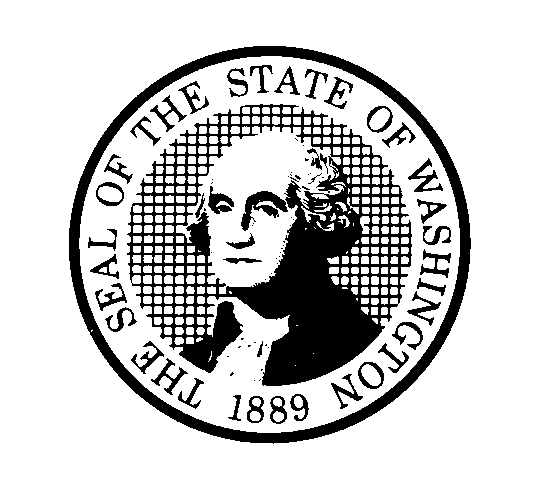 DEPARTMENT OF CHILDREN, YOUTH, AND FAMILIES (DCYF)LICENSING DIVISION (LD)Maternity Services ChecklistDEPARTMENT OF CHILDREN, YOUTH, AND FAMILIES (DCYF)LICENSING DIVISION (LD)Maternity Services ChecklistDEPARTMENT OF CHILDREN, YOUTH, AND FAMILIES (DCYF)LICENSING DIVISION (LD)Maternity Services ChecklistDEPARTMENT OF CHILDREN, YOUTH, AND FAMILIES (DCYF)LICENSING DIVISION (LD)Maternity Services ChecklistDEPARTMENT OF CHILDREN, YOUTH, AND FAMILIES (DCYF)LICENSING DIVISION (LD)Maternity Services ChecklistDEPARTMENT OF CHILDREN, YOUTH, AND FAMILIES (DCYF)LICENSING DIVISION (LD)Maternity Services ChecklistDEPARTMENT OF CHILDREN, YOUTH, AND FAMILIES (DCYF)LICENSING DIVISION (LD)Maternity Services ChecklistDEPARTMENT OF CHILDREN, YOUTH, AND FAMILIES (DCYF)LICENSING DIVISION (LD)Maternity Services ChecklistDEPARTMENT OF CHILDREN, YOUTH, AND FAMILIES (DCYF)LICENSING DIVISION (LD)Maternity Services ChecklistDEPARTMENT OF CHILDREN, YOUTH, AND FAMILIES (DCYF)LICENSING DIVISION (LD)Maternity Services ChecklistDEPARTMENT OF CHILDREN, YOUTH, AND FAMILIES (DCYF)LICENSING DIVISION (LD)Maternity Services ChecklistDEPARTMENT OF CHILDREN, YOUTH, AND FAMILIES (DCYF)LICENSING DIVISION (LD)Maternity Services ChecklistDEPARTMENT OF CHILDREN, YOUTH, AND FAMILIES (DCYF)LICENSING DIVISION (LD)Maternity Services ChecklistDEPARTMENT OF CHILDREN, YOUTH, AND FAMILIES (DCYF)LICENSING DIVISION (LD)Maternity Services ChecklistDATEDATEDATEUse this with appropriate checklist.Agency / facility licensing requirementsUse this with appropriate checklist.Agency / facility licensing requirementsUse this with appropriate checklist.Agency / facility licensing requirementsUse this with appropriate checklist.Agency / facility licensing requirementsUse this with appropriate checklist.Agency / facility licensing requirementsUse this with appropriate checklist.Agency / facility licensing requirementsUse this with appropriate checklist.Agency / facility licensing requirementsUse this with appropriate checklist.Agency / facility licensing requirementsUse this with appropriate checklist.Agency / facility licensing requirementsUse this with appropriate checklist.Agency / facility licensing requirementsUse this with appropriate checklist.Agency / facility licensing requirementsUse this with appropriate checklist.Agency / facility licensing requirementsAGENCY NAMEAGENCY NAMEAGENCY NAMEAGENCY NAMEAGENCY NAMEAGENCY NAMEAGENCY NAMEAGENCY NAMEAGENCY NAMEAGENCY NAMEAGENCY NAMEAGENCY NAMEREVIEWER(S)REVIEWER(S)REVIEWER(S)REVIEWER(S)REVIEWER(S)REVIEWER(S)REVIEWER(S)REVIEWER(S)REVIEWER(S)REVIEWER(S)REVIEWER(S)REVIEWER(S)Put appropriate entry in the column below to document compliance with rule.Put appropriate entry in the column below to document compliance with rule.Put appropriate entry in the column below to document compliance with rule.Put appropriate entry in the column below to document compliance with rule.CRule is metAAdministrative ApprovalAdministrative ApprovalAdministrative ApprovalNANot applicablePut appropriate entry in the column below to document compliance with rule.Put appropriate entry in the column below to document compliance with rule.Put appropriate entry in the column below to document compliance with rule.Put appropriate entry in the column below to document compliance with rule.XRule is not metDDiscussed with AgencyDiscussed with AgencyDiscussed with AgencyDiscussed with AgencyDiscussed with AgencyProgram Policies and ProceduresProgram Policies and ProceduresProgram Policies and ProceduresProgram Policies and ProceduresProgram Policies and ProceduresProgram Policies and ProceduresProgram Policies and ProceduresProgram Policies and ProceduresProgram Policies and ProceduresProgram Policies and ProceduresProgram Policies and ProceduresProgram Policies and ProceduresWAC 110-145RCW 74.15WAC 110-145RCW 74.15DESCRIPTIONDESCRIPTIONDESCRIPTIONDESCRIPTIONDESCRIPTIONCOMMENTSCOMMENTSCOMMENTSCOMMENTS13001300GH, FH, Staffed Residential, Independent Living and Child Placing Agencies may provide or arrange for maternity servicesGH, FH, Staffed Residential, Independent Living and Child Placing Agencies may provide or arrange for maternity servicesGH, FH, Staffed Residential, Independent Living and Child Placing Agencies may provide or arrange for maternity servicesGH, FH, Staffed Residential, Independent Living and Child Placing Agencies may provide or arrange for maternity servicesGH, FH, Staffed Residential, Independent Living and Child Placing Agencies may provide or arrange for maternity services21202120Agency must provide or arrange the following services: Information and referral services to youthSafe and stable housingAssessment of family’s needsPrenatal and postnatal medical careCase management servicesChildcare when appropriateAgency must provide or arrange the following services: Information and referral services to youthSafe and stable housingAssessment of family’s needsPrenatal and postnatal medical careCase management servicesChildcare when appropriateAgency must provide or arrange the following services: Information and referral services to youthSafe and stable housingAssessment of family’s needsPrenatal and postnatal medical careCase management servicesChildcare when appropriateAgency must provide or arrange the following services: Information and referral services to youthSafe and stable housingAssessment of family’s needsPrenatal and postnatal medical careCase management servicesChildcare when appropriateAgency must provide or arrange the following services: Information and referral services to youthSafe and stable housingAssessment of family’s needsPrenatal and postnatal medical careCase management servicesChildcare when appropriate21202120Agency must provide individual or group counseling, if necessary on these topics:Pregnancy counselingIndependent living education.Infant and child care training.Living arrangements.Medical care planning.Legal services.Vocational or educational guidance.Plans for the child.Financial, emotional or psychological problems.Relations with child’s other parentHome management and consumer educationExpectant mother’s delivery in licensed hospital or birthing facilityPostpartum medical examinationsChildcare, as neededCase management servicesAgency must provide individual or group counseling, if necessary on these topics:Pregnancy counselingIndependent living education.Infant and child care training.Living arrangements.Medical care planning.Legal services.Vocational or educational guidance.Plans for the child.Financial, emotional or psychological problems.Relations with child’s other parentHome management and consumer educationExpectant mother’s delivery in licensed hospital or birthing facilityPostpartum medical examinationsChildcare, as neededCase management servicesAgency must provide individual or group counseling, if necessary on these topics:Pregnancy counselingIndependent living education.Infant and child care training.Living arrangements.Medical care planning.Legal services.Vocational or educational guidance.Plans for the child.Financial, emotional or psychological problems.Relations with child’s other parentHome management and consumer educationExpectant mother’s delivery in licensed hospital or birthing facilityPostpartum medical examinationsChildcare, as neededCase management servicesAgency must provide individual or group counseling, if necessary on these topics:Pregnancy counselingIndependent living education.Infant and child care training.Living arrangements.Medical care planning.Legal services.Vocational or educational guidance.Plans for the child.Financial, emotional or psychological problems.Relations with child’s other parentHome management and consumer educationExpectant mother’s delivery in licensed hospital or birthing facilityPostpartum medical examinationsChildcare, as neededCase management servicesAgency must provide individual or group counseling, if necessary on these topics:Pregnancy counselingIndependent living education.Infant and child care training.Living arrangements.Medical care planning.Legal services.Vocational or educational guidance.Plans for the child.Financial, emotional or psychological problems.Relations with child’s other parentHome management and consumer educationExpectant mother’s delivery in licensed hospital or birthing facilityPostpartum medical examinationsChildcare, as neededCase management services21202120Agency must provide or arrange consultation regarding prenatal care by specialists meeting their full professional qualifications when the physician requests prenatal careAgency must provide or arrange consultation regarding prenatal care by specialists meeting their full professional qualifications when the physician requests prenatal careAgency must provide or arrange consultation regarding prenatal care by specialists meeting their full professional qualifications when the physician requests prenatal careAgency must provide or arrange consultation regarding prenatal care by specialists meeting their full professional qualifications when the physician requests prenatal careAgency must provide or arrange consultation regarding prenatal care by specialists meeting their full professional qualifications when the physician requests prenatal care21252125Service DeliveryProgram of daily activitiesProvision of services must not be contingent upon a parent’s decision to keep or relinquish a childIf you do not directly provide services in your facility you must either:Arrange for these services through formal agreements with community agencies orAssist clients in your program to get these servicesService DeliveryProgram of daily activitiesProvision of services must not be contingent upon a parent’s decision to keep or relinquish a childIf you do not directly provide services in your facility you must either:Arrange for these services through formal agreements with community agencies orAssist clients in your program to get these servicesService DeliveryProgram of daily activitiesProvision of services must not be contingent upon a parent’s decision to keep or relinquish a childIf you do not directly provide services in your facility you must either:Arrange for these services through formal agreements with community agencies orAssist clients in your program to get these servicesService DeliveryProgram of daily activitiesProvision of services must not be contingent upon a parent’s decision to keep or relinquish a childIf you do not directly provide services in your facility you must either:Arrange for these services through formal agreements with community agencies orAssist clients in your program to get these servicesService DeliveryProgram of daily activitiesProvision of services must not be contingent upon a parent’s decision to keep or relinquish a childIf you do not directly provide services in your facility you must either:Arrange for these services through formal agreements with community agencies orAssist clients in your program to get these services21302130Provides appropriate health education.NOTE: See WAC for full listProvides appropriate health education.NOTE: See WAC for full listProvides appropriate health education.NOTE: See WAC for full listProvides appropriate health education.NOTE: See WAC for full listProvides appropriate health education.NOTE: See WAC for full list21352135Capacity includes both mothers and infantsSpace required for a parent and infant bedroom is determined by DOHCapacity includes both mothers and infantsSpace required for a parent and infant bedroom is determined by DOHCapacity includes both mothers and infantsSpace required for a parent and infant bedroom is determined by DOHCapacity includes both mothers and infantsSpace required for a parent and infant bedroom is determined by DOHCapacity includes both mothers and infantsSpace required for a parent and infant bedroom is determined by DOH2140, 14802140, 1480Staff Ratios:Minimum 1 case management to 15 residentsWhen youth are present:One (1) residential staff to eight (8) parentsTwo (2) staff including one (1) direct care staff must be on duty when more than eight (8) mothers.Relief staff so that all staff have two days off a weekOn-call person must be able to report to facility no later than 30 minutesStaff Ratios:Minimum 1 case management to 15 residentsWhen youth are present:One (1) residential staff to eight (8) parentsTwo (2) staff including one (1) direct care staff must be on duty when more than eight (8) mothers.Relief staff so that all staff have two days off a weekOn-call person must be able to report to facility no later than 30 minutesStaff Ratios:Minimum 1 case management to 15 residentsWhen youth are present:One (1) residential staff to eight (8) parentsTwo (2) staff including one (1) direct care staff must be on duty when more than eight (8) mothers.Relief staff so that all staff have two days off a weekOn-call person must be able to report to facility no later than 30 minutesStaff Ratios:Minimum 1 case management to 15 residentsWhen youth are present:One (1) residential staff to eight (8) parentsTwo (2) staff including one (1) direct care staff must be on duty when more than eight (8) mothers.Relief staff so that all staff have two days off a weekOn-call person must be able to report to facility no later than 30 minutesStaff Ratios:Minimum 1 case management to 15 residentsWhen youth are present:One (1) residential staff to eight (8) parentsTwo (2) staff including one (1) direct care staff must be on duty when more than eight (8) mothers.Relief staff so that all staff have two days off a weekOn-call person must be able to report to facility no later than 30 minutesSiteSiteSiteSiteSiteSiteSiteSiteSiteSiteSiteSite2145, 1600, 16052145, 1600, 1605Room requirement must meet agency facilities WAC’s.Room requirement must meet agency facilities WAC’s.Room requirement must meet agency facilities WAC’s.Room requirement must meet agency facilities WAC’s.Room requirement must meet agency facilities WAC’s.21452145If facility has medical clinic there must be a separate, adequately equipped examination room with adequate nursing equipment If facility has medical clinic there must be a separate, adequately equipped examination room with adequate nursing equipment If facility has medical clinic there must be a separate, adequately equipped examination room with adequate nursing equipment If facility has medical clinic there must be a separate, adequately equipped examination room with adequate nursing equipment If facility has medical clinic there must be a separate, adequately equipped examination room with adequate nursing equipment DEPARTMENT OF CHILDREN, YOUTH, AND FAMILIES (DCYF)LICENSING DIVISION (LD)Personnel File ChecklistDEPARTMENT OF CHILDREN, YOUTH, AND FAMILIES (DCYF)LICENSING DIVISION (LD)Personnel File ChecklistDEPARTMENT OF CHILDREN, YOUTH, AND FAMILIES (DCYF)LICENSING DIVISION (LD)Personnel File ChecklistDEPARTMENT OF CHILDREN, YOUTH, AND FAMILIES (DCYF)LICENSING DIVISION (LD)Personnel File ChecklistDEPARTMENT OF CHILDREN, YOUTH, AND FAMILIES (DCYF)LICENSING DIVISION (LD)Personnel File ChecklistDEPARTMENT OF CHILDREN, YOUTH, AND FAMILIES (DCYF)LICENSING DIVISION (LD)Personnel File ChecklistDEPARTMENT OF CHILDREN, YOUTH, AND FAMILIES (DCYF)LICENSING DIVISION (LD)Personnel File ChecklistDEPARTMENT OF CHILDREN, YOUTH, AND FAMILIES (DCYF)LICENSING DIVISION (LD)Personnel File ChecklistDEPARTMENT OF CHILDREN, YOUTH, AND FAMILIES (DCYF)LICENSING DIVISION (LD)Personnel File ChecklistDEPARTMENT OF CHILDREN, YOUTH, AND FAMILIES (DCYF)LICENSING DIVISION (LD)Personnel File ChecklistDEPARTMENT OF CHILDREN, YOUTH, AND FAMILIES (DCYF)LICENSING DIVISION (LD)Personnel File ChecklistDEPARTMENT OF CHILDREN, YOUTH, AND FAMILIES (DCYF)LICENSING DIVISION (LD)Personnel File ChecklistDEPARTMENT OF CHILDREN, YOUTH, AND FAMILIES (DCYF)LICENSING DIVISION (LD)Personnel File ChecklistDEPARTMENT OF CHILDREN, YOUTH, AND FAMILIES (DCYF)LICENSING DIVISION (LD)Personnel File ChecklistDEPARTMENT OF CHILDREN, YOUTH, AND FAMILIES (DCYF)LICENSING DIVISION (LD)Personnel File ChecklistDEPARTMENT OF CHILDREN, YOUTH, AND FAMILIES (DCYF)LICENSING DIVISION (LD)Personnel File ChecklistDEPARTMENT OF CHILDREN, YOUTH, AND FAMILIES (DCYF)LICENSING DIVISION (LD)Personnel File ChecklistDEPARTMENT OF CHILDREN, YOUTH, AND FAMILIES (DCYF)LICENSING DIVISION (LD)Personnel File ChecklistDATEDATEDATEDATEAGENCY NAMEAGENCY NAMEAGENCY NAMEAGENCY NAMEAGENCY NAMEAGENCY NAMEAGENCY NAMEAGENCY NAMEAGENCY NAMEAGENCY NAMEAGENCY NAMEAGENCY NAMEAGENCY NAMEAGENCY NAMEAGENCY NAMEAGENCY NAMEREVIEWERREVIEWERREVIEWERREVIEWERREVIEWERREVIEWERREVIEWERREVIEWERREVIEWERREVIEWERTYPE OF LICENSETYPE OF LICENSETYPE OF LICENSETYPE OF LICENSETYPE OF LICENSETYPE OF LICENSEPut appropriate entry in the column below to document compliance with rule.Put appropriate entry in the column below to document compliance with rule.Put appropriate entry in the column below to document compliance with rule.Put appropriate entry in the column below to document compliance with rule.CRule is metRule is metAAAdministrative ApprovalAdministrative ApprovalAdministrative ApprovalAdministrative ApprovalNANot applicableNot applicablePut appropriate entry in the column below to document compliance with rule.Put appropriate entry in the column below to document compliance with rule.Put appropriate entry in the column below to document compliance with rule.Put appropriate entry in the column below to document compliance with rule.XRule is not metRule is not metDDDiscussed with AgencyDiscussed with AgencyDiscussed with AgencyDiscussed with AgencyDiscussed with AgencyDiscussed with AgencyDiscussed with AgencyCODEWAC 110-145RCW 74.15DESCRIPTIONDESCRIPTIONDESCRIPTIONDESCRIPTIONNAMENAMENAMENAMENAMENAMENAMENAMENAMENAME1330Application in fileApplication in fileApplication in fileApplication in file1320, 1445Age (over 18 or 21)Age (over 18 or 21)Age (over 18 or 21)Age (over 18 or 21)1420,1425,1430,1440,1445,1455,1460Education (degrees, transcripts), skills, experience documented Education (degrees, transcripts), skills, experience documented Education (degrees, transcripts), skills, experience documented Education (degrees, transcripts), skills, experience documented 1330References contactedReferences contactedReferences contactedReferences contacted1335TB test completionTB test completionTB test completionTB test completion1550Hire dateHire dateHire dateHire date1510Job descriptionJob descriptionJob descriptionJob description1330, 1325, 1510Background check completedBackground check completedBackground check completedBackground check completed1520, 1525Confidentiality statement signedConfidentiality statement signedConfidentiality statement signedConfidentiality statement signed1535Reporting CA/N statement signedReporting CA/N statement signedReporting CA/N statement signedReporting CA/N statement signed1490Completed orientation/ pre-service (16 hours) Completed orientation/ pre-service (16 hours) Completed orientation/ pre-service (16 hours) Completed orientation/ pre-service (16 hours) 1490Behavior Management TrainingBehavior Management TrainingBehavior Management TrainingBehavior Management Training1495In-Service Training (24 hours annually)In-Service Training (24 hours annually)In-Service Training (24 hours annually)In-Service Training (24 hours annually)1500First Aid/CPR Expiration date First Aid/CPR Expiration date First Aid/CPR Expiration date First Aid/CPR Expiration date 1505HIV / AIDS / BBPCompletion dateHIV / AIDS / BBPCompletion dateHIV / AIDS / BBPCompletion dateHIV / AIDS / BBPCompletion date1790Food Handlers Permit (facilities)Expiration dateFood Handlers Permit (facilities)Expiration dateFood Handlers Permit (facilities)Expiration dateFood Handlers Permit (facilities)Expiration date1755Valid driver’s license Expiration dateValid driver’s license Expiration dateValid driver’s license Expiration dateValid driver’s license Expiration date1755Auto Insurance (if using own vehicle to transport)Expiration dateAuto Insurance (if using own vehicle to transport)Expiration dateAuto Insurance (if using own vehicle to transport)Expiration dateAuto Insurance (if using own vehicle to transport)Expiration date1425Executive DirectorAppropriate education Four year experience with similar duties, responsibilities for administrative oversight, and fiscalExecutive DirectorAppropriate education Four year experience with similar duties, responsibilities for administrative oversight, and fiscalExecutive DirectorAppropriate education Four year experience with similar duties, responsibilities for administrative oversight, and fiscalExecutive DirectorAppropriate education Four year experience with similar duties, responsibilities for administrative oversight, and fiscal1430On-Site Program ManagerMaster’s degree in social services or closely related field and one year experience working with children OR A bachelor’s degree in social services or closely related field and two years of experience working with children ORFive years full-time experience in relevant field and supervisory abilities and relevant experienceOn-Site Program ManagerMaster’s degree in social services or closely related field and one year experience working with children OR A bachelor’s degree in social services or closely related field and two years of experience working with children ORFive years full-time experience in relevant field and supervisory abilities and relevant experienceOn-Site Program ManagerMaster’s degree in social services or closely related field and one year experience working with children OR A bachelor’s degree in social services or closely related field and two years of experience working with children ORFive years full-time experience in relevant field and supervisory abilities and relevant experienceOn-Site Program ManagerMaster’s degree in social services or closely related field and one year experience working with children OR A bachelor’s degree in social services or closely related field and two years of experience working with children ORFive years full-time experience in relevant field and supervisory abilities and relevant experience1440Case Management StaffMaster’s or bachelor’s degree in social services or closely related fieldStaff with a bachelor’s must consult with a person with a master’s degree one hour of consultation every 20 hours the employee worksCase Management StaffMaster’s or bachelor’s degree in social services or closely related fieldStaff with a bachelor’s must consult with a person with a master’s degree one hour of consultation every 20 hours the employee worksCase Management StaffMaster’s or bachelor’s degree in social services or closely related fieldStaff with a bachelor’s must consult with a person with a master’s degree one hour of consultation every 20 hours the employee worksCase Management StaffMaster’s or bachelor’s degree in social services or closely related fieldStaff with a bachelor’s must consult with a person with a master’s degree one hour of consultation every 20 hours the employee works1445Direct Care StaffBe at least 21 (unless between 18 and 21 and enrolled in internship and be supervised by staff at least 21 years of age)Have high school diploma or GED/ HSECOne year of experience working directly with children or two years of educationDirect Care StaffBe at least 21 (unless between 18 and 21 and enrolled in internship and be supervised by staff at least 21 years of age)Have high school diploma or GED/ HSECOne year of experience working directly with children or two years of educationDirect Care StaffBe at least 21 (unless between 18 and 21 and enrolled in internship and be supervised by staff at least 21 years of age)Have high school diploma or GED/ HSECOne year of experience working directly with children or two years of educationDirect Care StaffBe at least 21 (unless between 18 and 21 and enrolled in internship and be supervised by staff at least 21 years of age)Have high school diploma or GED/ HSECOne year of experience working directly with children or two years of education1455Health Care StaffMust meet full professional requirements Maintain certification or licensure as requiredHealth Care StaffMust meet full professional requirements Maintain certification or licensure as requiredHealth Care StaffMust meet full professional requirements Maintain certification or licensure as requiredHealth Care StaffMust meet full professional requirements Maintain certification or licensure as required1460ConsultantMaster’s degree in social services or closely related field from accredited collegeTraining, experience, and knowledgeConsultantMaster’s degree in social services or closely related field from accredited collegeTraining, experience, and knowledgeConsultantMaster’s degree in social services or closely related field from accredited collegeTraining, experience, and knowledgeConsultantMaster’s degree in social services or closely related field from accredited collegeTraining, experience, and knowledgeDEPARTMENT OF CHILDREN, YOUTH, AND FAMILIES (DCYF)LICENSING DIVISION (LD)Maternity Services Client ChecklistDEPARTMENT OF CHILDREN, YOUTH, AND FAMILIES (DCYF)LICENSING DIVISION (LD)Maternity Services Client ChecklistDEPARTMENT OF CHILDREN, YOUTH, AND FAMILIES (DCYF)LICENSING DIVISION (LD)Maternity Services Client ChecklistDEPARTMENT OF CHILDREN, YOUTH, AND FAMILIES (DCYF)LICENSING DIVISION (LD)Maternity Services Client ChecklistDEPARTMENT OF CHILDREN, YOUTH, AND FAMILIES (DCYF)LICENSING DIVISION (LD)Maternity Services Client ChecklistDEPARTMENT OF CHILDREN, YOUTH, AND FAMILIES (DCYF)LICENSING DIVISION (LD)Maternity Services Client ChecklistDEPARTMENT OF CHILDREN, YOUTH, AND FAMILIES (DCYF)LICENSING DIVISION (LD)Maternity Services Client ChecklistDEPARTMENT OF CHILDREN, YOUTH, AND FAMILIES (DCYF)LICENSING DIVISION (LD)Maternity Services Client ChecklistDATEDATEAGENCY NAMEAGENCY NAMEAGENCY NAMEAGENCY NAMEAGENCY NAMEAGENCY NAMEAGENCY NAMEAGENCY NAMEREVIEWERREVIEWERREVIEWERREVIEWERREVIEWERREVIEWERREVIEWERREVIEWERTYPE OF CARE (FOSTER, SRH, GH, INDEPENT LIVING OR CPA):TYPE OF CARE (FOSTER, SRH, GH, INDEPENT LIVING OR CPA):TYPE OF CARE (FOSTER, SRH, GH, INDEPENT LIVING OR CPA):TYPE OF CARE (FOSTER, SRH, GH, INDEPENT LIVING OR CPA):TYPE OF CARE (FOSTER, SRH, GH, INDEPENT LIVING OR CPA):TYPE OF CARE (FOSTER, SRH, GH, INDEPENT LIVING OR CPA):TYPE OF CARE (FOSTER, SRH, GH, INDEPENT LIVING OR CPA):TYPE OF CARE (FOSTER, SRH, GH, INDEPENT LIVING OR CPA):NAME OF CLIENTNAME OF CLIENTNAME OF CLIENTNAME OF CLIENTNAME OF CLIENTAGE OF CLIENTAGE OF CLIENTAGE OF CLIENTWAC 110-145DESCRIPTIONDESCRIPTIONCHILD NAMECHILD NAMECHILD NAMECHILD NAMECHILD NAME2120Services and/or counseling provided or arranged for the pregnant and/or parenting youth:Information and referral services to youthSafe and stable housingAssessment of family’s needsPrenatal and postnatal medical carePregnancy counselingIndependent living education.Infant and child care training.Living arrangements.Medical care planning.Legal services.Vocational or educational guidance.Plans for the child.Financial, emotional or psychological problems.Relations with child’s other parentHome management and consumer educationExpectant mother’s delivery in licensed hospital or birthing facilityPostpartum medical examinationsChildcare, as neededCase management servicesServices and/or counseling provided or arranged for the pregnant and/or parenting youth:Information and referral services to youthSafe and stable housingAssessment of family’s needsPrenatal and postnatal medical carePregnancy counselingIndependent living education.Infant and child care training.Living arrangements.Medical care planning.Legal services.Vocational or educational guidance.Plans for the child.Financial, emotional or psychological problems.Relations with child’s other parentHome management and consumer educationExpectant mother’s delivery in licensed hospital or birthing facilityPostpartum medical examinationsChildcare, as neededCase management services2120Parents received pre-natal care when requested by a physician Parents received pre-natal care when requested by a physician 2120Pre-natal specialist met full professional qualifications    Pre-natal specialist met full professional qualifications    2125Services were arranged thru formal agreements with community agencies or agency assisted clients to obtain servicesServices were arranged thru formal agreements with community agencies or agency assisted clients to obtain services2125Daily activities noted if residential facility.Daily activities noted if residential facility.2130Health education offered or arranged for the pregnant and/or parenting youth:HygienePreparation for childbirthPhysiological changes during pregnancyExaminations & child birth proceduresPostnatal and pediatric careContraception and family planningNutritional requirementsChild health and developmentPsychological and emotional changes during/after pregnancyHealth education offered or arranged for the pregnant and/or parenting youth:HygienePreparation for childbirthPhysiological changes during pregnancyExaminations & child birth proceduresPostnatal and pediatric careContraception and family planningNutritional requirementsChild health and developmentPsychological and emotional changes during/after pregnancy